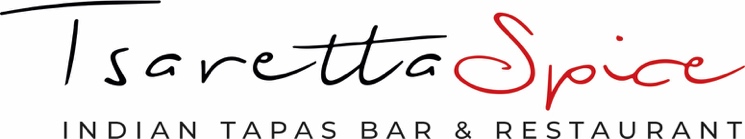 EVENT MENU SUITETsaretta Spice, Twickenham is delighted to present the following suite of menus for your special occasion. These can be tailored to your specific requirements or we can create an entirely bespoke menu.All prices shown include 20% VAT and may be subject to change depending on market rates.STREET FOOD TASTERExperience the sense of the bustling Indian market place.A selection of delicious wraps - Spicy Chicken  (D,G) or Lamb Tikka  (D,G)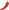 Vada Pav – India’s “Chip Butty”  (G,V)Spiced mashed potato in a soft bread bun Onion Bhaji Pav  (E,G,V)Naanwiches served in a plain naan breadChicken Tikka  (E,G,D) or Onion Bhaji  (E.G,V) or Paneer Tikka Chargrilled Indian Cheese (E,D,G,V)All served with tangy sauces and home-made chutneys.£8.50 per head for 1 item	£14.75 per head for 2 items	£21.50 per head for 3 itemsTSARETTA’S TANDOOR BBQChargrilled to perfection this is food delight, served inside or out.Achari Paneer Tikka Indian cheese with peppers (D)Kasundi Machli Tikka Salmon seared in grain mustard, turmeric and dill leaves (D,F)Lasooni Jhinga Black Tiger Prawns marinated in brown garlic (D,F)Rosemary Murgh Tikka Chicken marinated in garlic, yoghurt and rosemary (D)Hyderabadi Lamp Chops Marinated in sweet red chilli, coriander, ginger, nutmeg & honey (D)  £13.75 per head for 3 items	£21.50 per head for 5 itemsServed just as they come with tangy sauces and homemade chutneys.Add a plain or garlic naan bread for £2.95 per head.We also offer our Nizami Platter - a selection from the above for sharing4 person platter £48.50		8 person platter £89.95INDIAN TAPASVariety is the spice of life, so treat your guests to our meticulously created small bites menu.Select the items you like from our restaurant menu and we will present these as you wish.Served as tantalising canapés as you mingle through the room, buffet style so everyone can choose their own favourites or on platters at the table.Alternatively you can opt for one of Chef’s own combinations.Vegetarian or non-vegetarian or a mix of both.You can choose any one of four levels of tapas dining, as set out below. If you want something different or have specific requests for dishes not listed, then we will be more than happy to try to accommodate you.     TASTERAn ideal complement to celebratory drinks£10.95 per head for 5 itemsTASTER PLUSMore than just a starter£21.25 per head for 10 itemsDELUXEA fantastic dining experience£32.50 per head for 15 itemsTSARETTA FEASTThe ultimate tapas selection£42.50 per head for 20 items All prices are inclusive of 20% VATPlease note that a 5% discretionary service charge will be added to all bills. Tsaretta Spice is located at 55 Church Street, Twickenham TW1 3NRTel: 020 8892 1096 	Email: twickenham@tsarettaspice.comTAPASMiso Scallops Seared in miso, mirin, garlic and ginger and served with a papaya salad (F) *Prawns Tokri Black tiger prawns fried with ginger, chilli and curry leaves served with a papadum basket (E,F)Punjabi Fish Fingers Tilapia fillets marinated in lemon and carom seeds, served with tadka mayo (E,F)Spicy Squid Pakora Kerala style tempura squid fritter with curried mayo (E,F)Chicken Kebab Corn DogsSpiced minced chicken with garam masala and onions finished in breadcrumbs (E,G)Hotel Buhari’s Chicken 65Marinated in red chilli, garlic and ginger and quick fried to a light crispTsaretta Chicken TikkaMarinated in Chef’s mint, coriander, basil and yoghurt sauce then chargrilled (D)Lamb Goli Kebab Lamb meatballs with ginger and coriander, tossed in a spicy tomato sauceChapli Kebab Spiced minced beef, crushed coriander, pepper, chilli and kebab chinni served with a mint chutney (D)VEGETARIAN TAPASAloo Matar Samosa Filled with spicy potato and green peas (G,D,V)Anarkali Tikki Spiced beetroot and quinoa patties with spicy mayo (E,G,V)Asparagus Makai CroquettesSpiced corn kernels with asparagus, ginger and chilli served with tomato chutney (VE)Avocado Bhel Puffed rice, avocado and diced cucumber tossed with spicy garlic tomato chutney and a tamarind and coriander chutney with roasted peanuts (N,VE)Chilli Tofu Golden edged tofu tossed in a spicy chilli, onion and ginger sauce (VE)Crispy Chilli Aubergine Sliced aubergine cooked with fresh chilli until the skin is crisp to the bite (VE)Mini Onion BhajisOur light and crispy version of this classic dish served with mango chutney (VE)Mushroom & Soya Mince Tikki Button mushrooms and soya mince spiced with ginger, fennel and curry leaf (V)Sev PuriWheat crisp with shredded Moongbean sprout, a trio of mint, tamarind & tomato chutney and nylon sev (D,V) Spice Rating:   Medium   SpicyAllergens:  D - Dairy, E - Egg, F - Fish, G - Gluten, N - Nuts, V - Vegetarian, VE - VeganMenu items may contain or come into contact with dairy, egg, fish, gluten, nuts and other allergens. Please ask a member of staff if you require more information.À LA CARTE MENUSTHE THALI EXPERIENCECentral to Ayurveda, an ancient Indian healing practice, is the concept of the “six tastes”, namely sweet, salt, sour, pungent, bitter and astringent. The presence of all six maintains a balanced and nutritional diet. Thali derives from the Hindi word meaning plate. The meal is usually served in a selection of small round metal dishes on a platter and ranges in style from street food to festive banquets.THALI TASTERThe lighter version comprising a small but tasty starter, one fantastic non vegetarian or vegetarian curry, one interesting vegetable dish, a traditional lentil based dal, some raita, which is made from cucumber, mint and yoghurt, a rice dish, a naan and some spicy pickle.£23.50 per headTSARETTA SPECIAL THALIChoose to go for the more extensive version, which incorporates slightly larger portions of the above, plus an additional starter, a second mouth-watering curry and a delicious dessert.£37.50 per headSET MENU OPTIONSCarefully designed for your special occasion we offer a variety of delicious set menus.These range from the relatively simple combination of an appetiser followed by a choice of main dish with rice and a naan bread to the multi course and extensive banquet style menu.  You may also compile your own menu selections from the full tapas and à la carte menu, which you will find at tsarettaspice.com and we will provide you with a quotation.  Our à la carte menus are best served to you at the table. The more simple options can be presented in buffet format, but our team would still serve the food to your guests as they come up.  All prices are inclusive of 20% VATPlease note that a 5% discretionary service charge will be added to all bills.Tsaretta Spice is located at 55 Church Street, Twickenham TW1 3NRTel: 020 8892 1096 	Email: twickenham@tsarettaspice.comTWO COURSE MENU £27.95 per headAPPETISERPapadums served with a selection of chutneys (D,V)MAINSMurgh Makhani Chargrilled chicken fillet cooked in a creamy butter sauce (D)Kashmiri Rogan Josh Slowed cooked lamb, onions, tomatoes, Kashmiri chilli and saffronAloo Shimli Mirch Mixed peppers and potatoes tossed in mustard and spices (VE)ACCOMPANIMENTSGobi Adraki Cauliflower cooked with ginger, cumin and onion (VE)Pilau Rice (D)Plain Naan (D,E,G,V) and Garlic Naan (D,E,G)THREE COURSE MENU £36.50 per headAPPETISERPapadums served with a selection of chutneys (D,V)STARTERSPunjabi Fish Fingers Tilapia fillets marinated in lemon and carom seeds, served with tadka mayo (E,F)Tsaretta Chicken TikkaMarinated in Chef’s mint, coriander, basil and yoghurt sauce then chargrilled (D)Mini Onion Bhajis Our light and crispy version of this classic dish served with mango chutney (VE)MAINSChicken Chettinad   Chicken fillets cooked in coconut, coriander and Tellicherry pepperAwadhi Lamb   Slow cooked lamb with brown onion, ginger and spices (D)Pumpkin Paneer Indian cheese cooked in pumpkin and onion sauce (D,V)ACCOMPANIMENTSSaag Aloo Spinach tossed with tempered potatoes and spices (V)Thoran   Runner beans and savoy cabbage tossed in mustard, ginger and curry leaf (V)Saffron Pilau (D)Peshwari Naan Coconut, almond and mango stuffed bread (D,E,G,N)Garlic Naan (D,E,G)FOUR COURSE MENU£46.50 per headAPPETISERPapadums served with a selection of chutneys (D,V)STARTERSManchurian Cauliflower Cauliflower florets tossed in a spicy tangy sauce (VE)Rosemary Murgh Tikka Tender chicken pieces marinated in garlic, yoghurt and rosemary (D)Hyderabadi Lamb Chops  Marinated in sweet red chilli, coriander, ginger, nutmeg and honey (D)MAIN COURSESMangalorean Prawn Black tiger prawns cooked in coconut, tamarind and asafoetida sauce (F)Goan Pepper Chicken Chicken fillets cooked in a tomato, fennel and pepper sauceLaal Maas  Succulent goat meat cooked with brown onion, Kashmiri chilli and spicesACCOMPANIMENTSDal Makhani  Slow cooked black lentils in a rich cream and chilli Infused sauce (D,V)Mushroom Hara Pyaza Shitake mushrooms cooked with ginger, tomatoes and spring onions  (VE)Katrika Masala Spiced aubergine cooked in a delicate masala sauce (VE)RICE & BREADSPilau Rice (D)Peshwari NaanCoconut, almonds and mango stuffed bread (D,G,N,V)Truffle NaanDrizzled with a refined truffle oil (D,G,V)DESSERTChilli Chocolate CakeDark chocolate sponge, hints of chilli and served with the obligatory vanilla ice-cream (D,E,N)Spice Rating:   Medium   SpicyAllergens:  D - Dairy, E - Egg, F - Fish, G - Gluten, N - Nuts, V - Vegetarian, VE - VeganMenu items may contain or come into contact with dairy, egg, fish, gluten, nuts and other allergens. Please ask a member of staff if you require more information.www.tsarettaspice.com					twickenham@tsarettapice.com